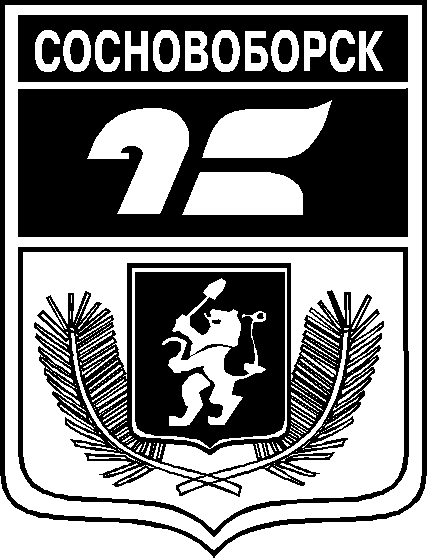       АДМИНИСТРАЦИЯ ГОРОДА СОСНОВОБОРСКАПОСТАНОВЛЕНИЕ ______________ 2020г.                                                                                                                                           № _____О наделении муниципального автономного учреждения «Спортивные сооружения» г.Сосновоборскаправом по оценке выполнения нормативов испытаний (тестов) Всероссийского физкультурно-спортивного комплекса«Готов к труду и обороне» (ГТО)»
В соответствии с частью 3 статьи 31.2 федерального закона от 4 декабря 2007 г. № 329-ФЗ «О физической культуре и спорте в Российской Федерации», в целях организации и проведения тестирования населения по выполнению нормативов испытаний (тестов) Всероссийского физкультурно-спортивного комплекса «Готов к труду и обороне» (ГТО), руководствуясь ст. 26, 38 Устава города,ПОСТАНОВЛЯЮ:Признать утратившим силу постановление администрации города Сосновоборска от 27.08.2015 № 1345 «О создании Центра тестирования ВФСК «Готов к труду и обороне». Наделить муниципальное автономное учреждение «Спортивные сооружения» г.Сосновоборска правом по оценке выполнения нормативов испытаний (тестов) Всероссийского физкультурно-спортивного комплекса «Готов к труду и обороне».Утвердить положение о Центре тестирования по выполнению нормативов испытаний (тестов) Всероссийского физкультурно-спортивного комплекса «Готов к труду и обороне» (приложение №1).Определить местами тестирования, действующие спортивные объекты и спортивные сооружения города Сосновоборска:- Стадион «Торпедо»;- Лыжная база «Снежинка»;- Физкультурно-спортивный центр «Надежда».Директору муниципального автономного учреждения «Спортивные сооружения» г.Сосновоборска В.А. Сафронову:- Организовать работу центра тестирования по выполнению нормативов испытаний (тестов) Всероссийского физкультурно-спортивного комплекса «Готов к труду и обороне»;- Внести изменения в штатное расписание муниципального автономного учреждения «Спортивные сооружения» г.Сосновоборска.Финансирование деятельности центра тестирования осуществляется в рамках средств муниципального бюджета, предусмотренных на соответствующие цели.Данные изменения распространяются на правоотношения, возникшие с      1 января 2017 года.Постановление подлежит публикации в городской газете «Рабочий» и размещению на официальном сайте администрации города Сосновоборска в сети Интернет.Глава города                                                            А.С. КудрявцевПриложение №1 
к постановлению администрации города
 от ____________ 2020 г № _______Положениео Центре тестирования по выполнению нормативов, испытаний (тестов) Всероссийского физкультурно-спортивного комплекса «Готов к труду и обороне» г. Сосновоборска
Общие положения        1.  Положение разработано на основе следующих нормативно – правовых актов, Постановление от 27.08.2015 года № 1345 о создании Центра тестирования ВФСК «Готов к труду и обороне», Федеральным законом от 06.10.2003 №131-Ф3 «Об общих принципах организации местного самоуправления в Российской Федерации», Федеральным законом от 04.12.2007 № 329 - ФЗ «О физической культуре и спорте в Российской Федерации», Указ Президента РФ от 24.03.2014 №172 «О Всероссийском физкультурно-спортивном комплексе «Готов к труду и обороне» (ГТО)», в целях реализации Плана мероприятий по этапному внедрению Всероссийского физкультурно-спортивного комплекса «Готов к труду и обороне» (ГТО) Губернатора Красноярского края Распоряжение от 01.08.2014 года № 364-рг, о внедрении ВФСК «ГТО» на территории Красноярского края, в соответствии с приказом Министерства спорта России от 01.12.2014 года № 954/1.         2. Положение устанавливает порядок организации и деятельности Центра тестирования по выполнению видов испытания (тестов), нормативов, требований к оценке уровня знаний и умений в области физической культуры и спорта, осуществляющих тестирование общего уровня физической подготовки групп населения города Сосновоборска. II. Цели и задачи Центра тестирования         3. Основной целью деятельности Центра тестирования является осуществление оценки выполнения государственных нормативов по программе Всероссийского физкультурно-спортивного комплекса «Готов к труду и обороне» (ГТО), города Сосновоборска.           4.   Задачи Центра тестирования:     4.1 Создание условий по оказанию консультационной и методической помощи населению в подготовке к выполнению видов испытаний (тестов) , нормативов.     4.2  Организация и проведение тестирования групп населения по выполнению  видов испытаний (тестов), нормативов.           5.   Основные виды деятельности Центра тестирования:      5.1 Проведение пропаганды и информационной работы, направленной на формирование у населения осознанных потребностей в систематических занятиях физической культурой и спортом, физическом совершенствовании и ведении здорового образа жизни, популяризации, участия в мероприятиях по выполнению испытаний (тестов) и нормативов комплекса ГТО.      5.2 Создание условий и оказание консультационной методической помощи населению, физкультурно-спортивным, общественным и иным организациям в подготовке к выполнению государственных требований;       5.3 Осуществление тестирования населения по выполнению государственных требований к уровню физической подготовленности  и оценке уровня знаний и умений участников в соответствии с установленным порядком в рамках Всероссийского физкультурно-спортивного комплекса «Готов к труду и обороне» (ГТО);       5.4 Ведение учёта результатов тестирования участников, формирование протоколов выполнения нормативов комплекса ГТО, обеспечение передачи их данных для обобщения в соответствии с требованиями Порядка организации и проведения тестирования;       5.5  Внесение данных участников тестирования, результатов тестирования и данных сводного протокола в автоматизированную информационную систему комплекса ГТО;       5.6  Участие в организации мероприятий комплекса ГТО, включенных в календарные планы физкультурных мероприятий и спортивных мероприятий города Сосновоборска;       5.7   Взаимодействие с Управлением культуры, спорта, туризма и молодёжной политики администрации г. Сосновоборска, физкультурно-спортивными, общественными и иными организациями в вопросах внедрения комплекса ГТО, проведения мероприятий комплекса ГТО на территории города Сосновоборска;       5.8     Совместное участие в организации повышения квалификации специалистов в области физической культуры и спорта по комплексу ГТО с учреждениями, имеющими лицензии на осуществление образовательной деятельности.       5.9      Обеспечение судейства мероприятий по тестированию участников.       5.10   Взаимодействие с муниципальными  учреждениями города Сосновоборска, на которых проводится тестирование по программе ГТО;       5.11  Подготовка соглашений об участии учреждений и организаций в работе Центра тестирования;       5.12  Формирование состава бригад спортивных судей ( спортивных судей по видам испытаний, секретарей и помощников судей ( волонтёров)) для обеспечения деятельности Центра тестирования;       5.13   Комплектование заявок на организацию курсов повышения квалификации, подготовку и обучение персонала Центра тестирования;       5.14  Организация работы по привлечению волонтёров для работы в Центре тестирования;       5.15  Разработка и согласование графика работы Центра тестирования и подведомственных учреждений Управления культуры, спорта, туризма и молодёжной политики администрации г. Сосновоборска, по видам испытаний, местам тестирования и доведение его до сведения населения города Сосновоборска, организаций и других заинтересованных лиц.            6. Оказывать содействие в организации тестирования в местах проживания, организовывать выездные комиссии Центра тестирования.         6.1      Примечание.Тестирование лиц, из числа населения, подлежащих призыву на военную службу, обучающихся в подведомственных Министерству обороны Российской Федерации образовательных учреждениях и соответствующего гражданского персонала, осуществляется в соответствующих Центрах тестирования. В своей деятельности Центр тестирования руководствуется Положением и Порядком организации и проведения тестировании лиц, подлежащих призыву на военную службу, а так же лиц, обучающихся в подведомственных Министерству обороны Российской Федерации образовательных учреждениях, и соответствующего гражданского персонала, и утверждённых Министерствов обороны Российской Федерации по согласованию с Министерством спорта Российской Федерации.          6.2 Тестирование организуется только в местах соответствующих установленным требованиями к спортивным объектам, в том числе по безопасности эксплуатации. III. Права и обязанности             7.   Центр тестирования имеет право:          7.1  Допускать и отказывать в допуске участников тестирования к выполнению видов испытаний (тестов) комплекса ГТО в соответствии с Порядком организации и проведения тестирования и законодательства Российской Федерации;           7.2   Запрашивать и получать необходимую для его деятельности информацию;           7.3  Вносить предложения по совершенствованию структуры и содержания государственных требований комплекса ГТО;           7.4 Привлекать волонтёров для организации и процесса тестирования участников.              8.    Центр тестирования обязан:           8.1 Соблюдать правила Порядка организации и проведения тестирования, нормативных правовых актов, регламентирующих проведение спортивных мероприятий и физкультурных мероприятий;           8.2    Обеспечивать условия для организации оказания медицинской помощи силами персонала КГБУЗ «Сосновоборская городская больница», при проведении тестирования и других мероприятий в рамках комплекса ГТО, так же привлекать специалистов подведомственных учреждений Управления культуры, спорта, туризма и молодёжной политики администрации г. Сосновоборска, на объектах которых проводится тестирование по программе ВФСК «ГТО».IV. Материально - Техническое обеспечение            9. Материально-техническое обеспечение Центра тестирования осуществляется за счёт средств местного бюджета.             10.   Центр тестирования и подведомственные Управлению культуры, спорта, туризма и молодёжной политики администрации г.Сосновоборска учреждения, на которых проводится тестирование по программе ВФСК «ГТО» исходя из потребностей, осуществляют материально-техническое обеспечение участников тестирования, обеспечивают спортивным оборудованием и инвентарём, необходимым для прохождения тестирования. 